       Agrupamento de Escolas Alexandre Herculano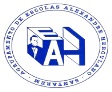 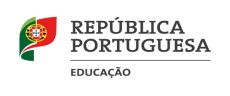 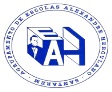 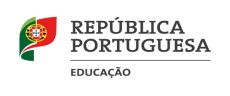 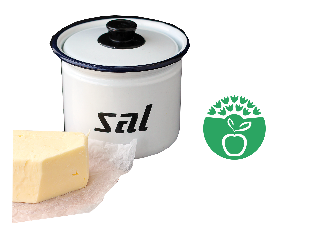                                                 Quinta do Mergulhão – Srª. da Guia – 2005-075 Santarém                                                Telf: 243309420  | 961320515 |  E-mail: secretaria@ae-aherculano.pt                      ALERTA AO SALGrelha - Identificação do produto e seu registo em Sal Malefícios sobre o consumo excessivo de salOs riscos do excesso de sal na nossa alimentação são variados.O consumo excessivo de sal está diretamente relacionado com ao aumento do risco de doenças    crónicas, tais como:- Hipertensão arterial;- Doenças cardiovasculares;- Doenças renais;- Entre outras.Formas de minimizar o consumo de sal em casa A Organização Mundial da Saúde (OMS) recomenda que o consumo diário de sal de cozinha não exceda 5 g. Temos que reduzir o consumo de sal nas nossas casas!Podemos começar por:ler bem os rótulos dos alimentos no ato da compra e evitar o consumo regular de refeições já pré-cozinhadas ou congeladas;introduzir ervas aromáticas nos nossos cozinhados, como por exemplo oregãos, tomilho, salsa, alecrim, salicórnia, funcho, salvia, cebolinho, louro, …colocar algumas especiarias, tais como: pimento, gengibre, açafrão, cominhos, noz-moscada, …Produto alimentarImagem do produtoDeclaração nutricional  por: Quantidade em sal1 - Polpa de tomate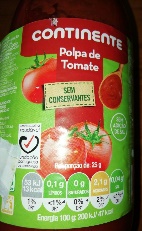 100g0,15g2 – Manteiga magra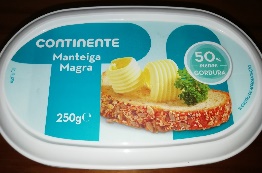 100g1,47g3 – Atum em óleovegetal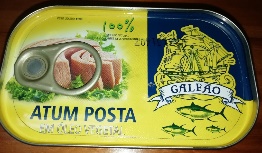 100g0,70g4 – Salsichas em frasco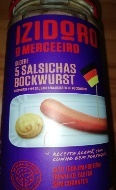 100g1,90g5 -Leite meio gordo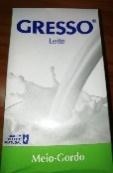 100 ml0,10g6 – Feijão manteiga em frasco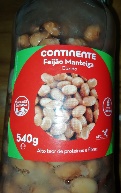 100g0,58g7 – Grão de bico em frasco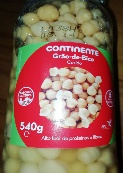 100g0,50g8 – Cogumelos em lata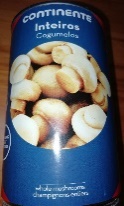 100g0,60g